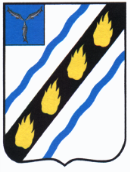 АДМИНИСТРАЦИЯСОВЕТСКОГО МУНИЦИПАЛЬНОГО РАЙОНАСАРАТОВСКОЙ ОБЛАСТИПОСТАНОВЛЕНИЕот  22.08.2019  № 492р.п. СтепноеО внесении изменений в постановление администрации Советского муниципальногорайона от 12.03.2019 № 129В связи с кадровыми изменениями, руководствуясь Уставом Советского муниципального района, администрация Советского муниципального района ПОСТАНОВЛЯЕТ:1. Внести изменения в приложение № 1 к постановлению администрации Советского муниципального района от 12.03.2019 № 129 «О комиссии  по предупреждению и ликвидации чрезвычайных ситуаций  и обеспечению пожарной безопасности администрации Советского муниципального района», изложив  его в новой редакции согласно приложению.2. Настоящее постановление  вступает в силу со дня его официального опубликования.Глава  Советского муниципального  района                                                              С.В. ПименовГорбунов А.Н.5-00-38